 MERCREDI / ASTERIX ET OBELIXGroupe élémentaire : LinaVACANCE PAQUEGroupe élémentaire : Lina (Ableige)SEMAINE 1 Groupe élémentaire : Lina (Boissy l’Aillerie) SEMAINE 2Mercredi mai / JuinThème : signe Astrologie MaiJuin Groupe : élémentaire  Lina06/0313/0320/0327/0303/0424/04Marque page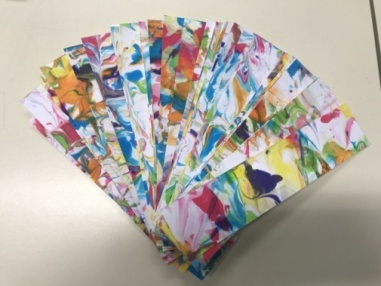 Trèfle à 4 feuilles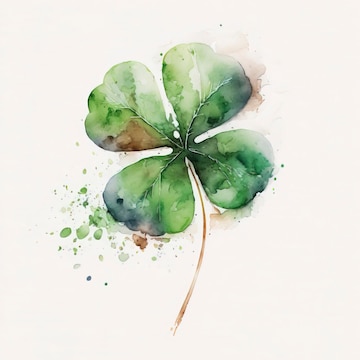 Fleur origami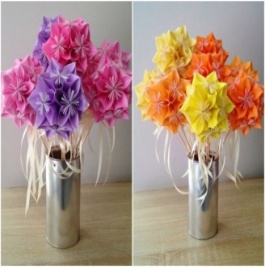 Poisson 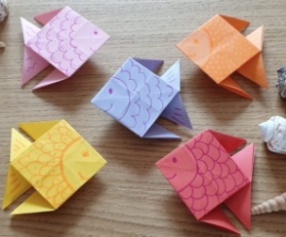 Masque asterix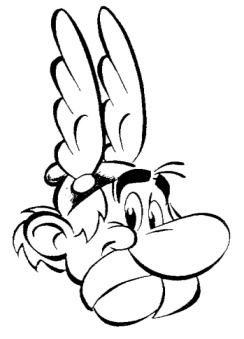 Cookie 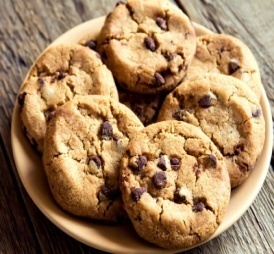 Balle au prisonnier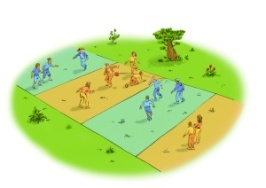 Horloge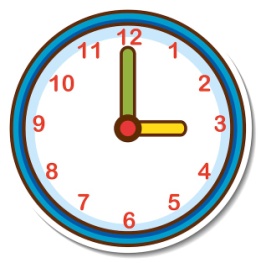 Drapeau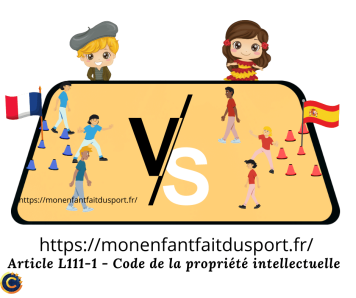 Balle américaine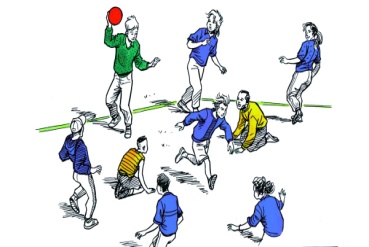 Béret football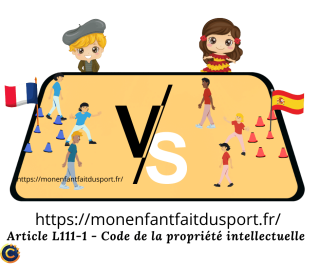 Police voleur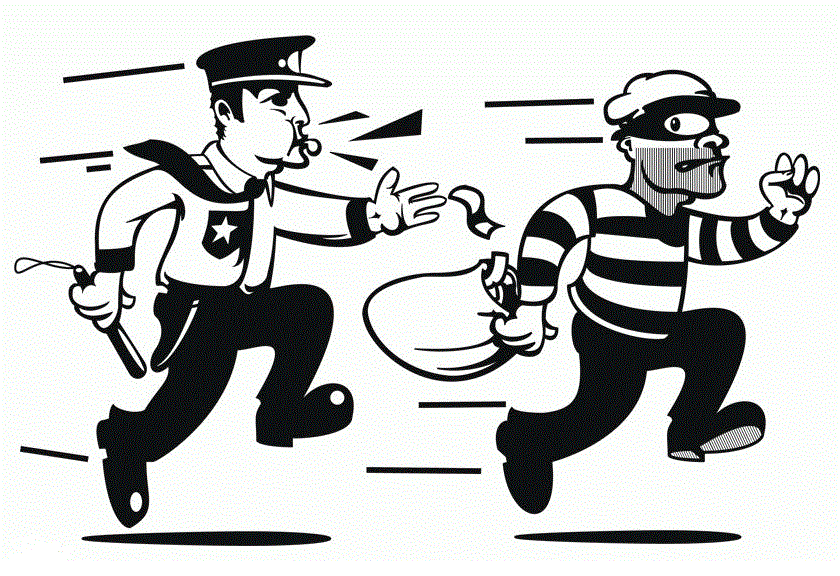 08/0409/0410/0411/0412/04Poussin de pâque en papier crépon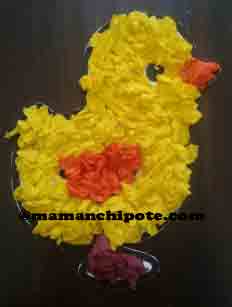 Œuf de pâque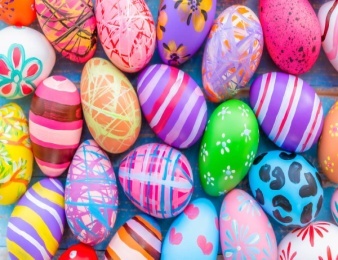 Gâteau au chocolat 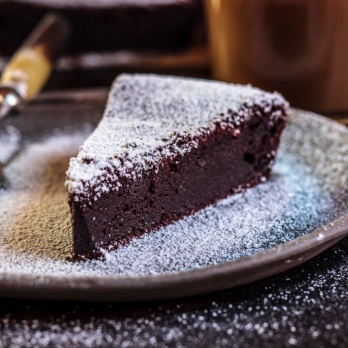 Lapin de pâque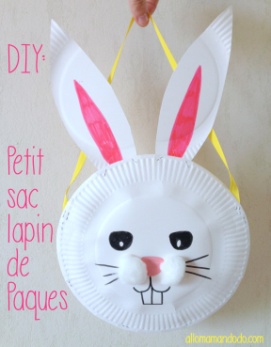 Oreille de lapin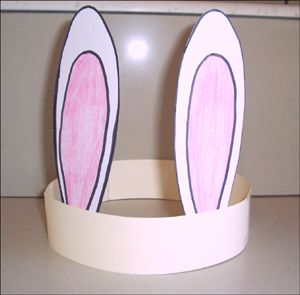 Statut musical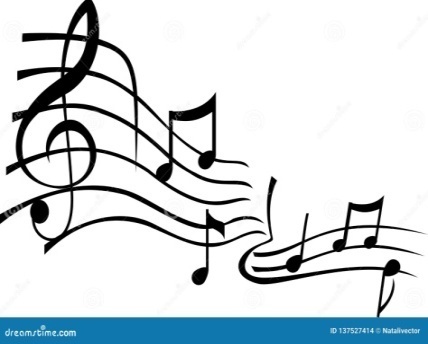 Balle américaineChi fou mi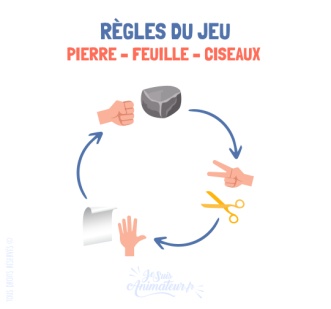 Poule, Renard Vipère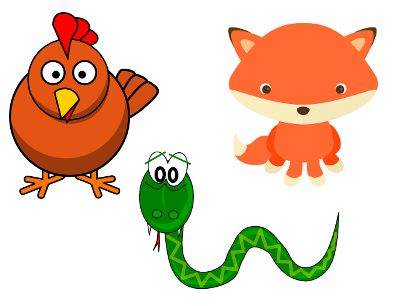 Béret football15/0416/0417/0418/0419/04Guirlande de lapin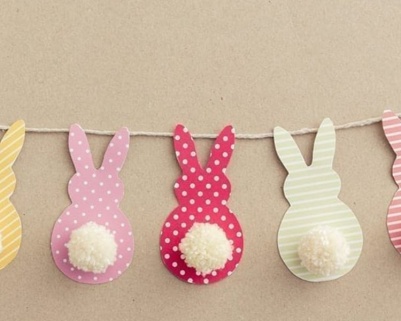 Bouquet de fleur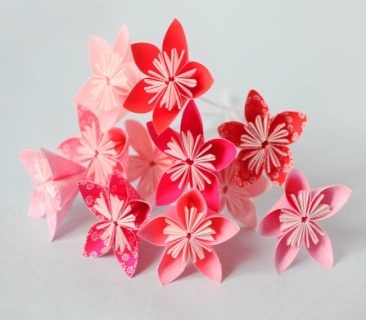 Panier de pâque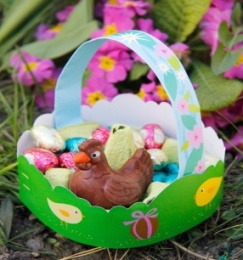 Lapin de pâque à l’encre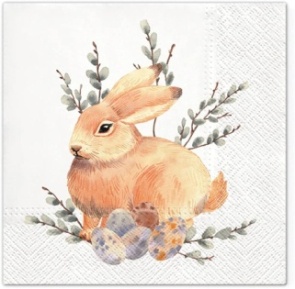 	Œuf de pâque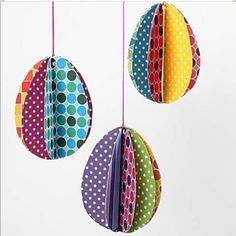 Volley ball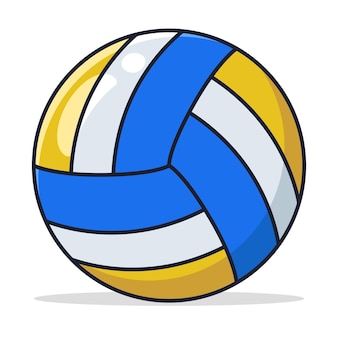 Poule, Renard, VipèreDrapeau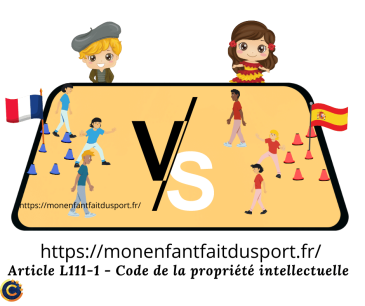 Balle au prisonnierBalle américaine08/0515/0422/0529/05Férier 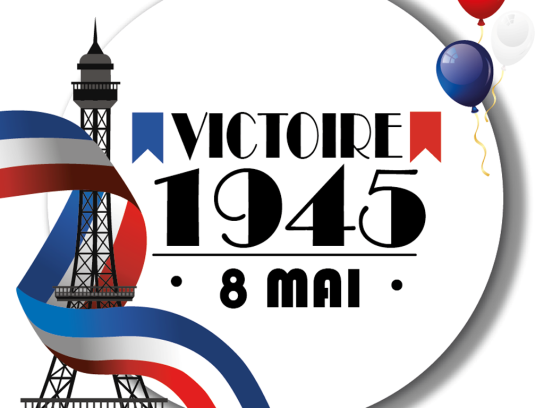 Signe astrologie à l’encre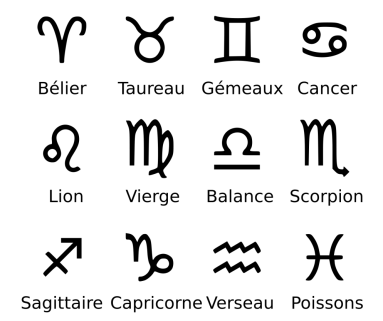 Création fête des mères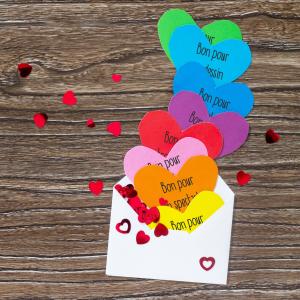 Eventaille chinois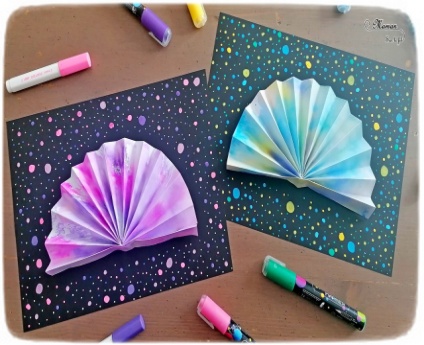 Férier Joueur cible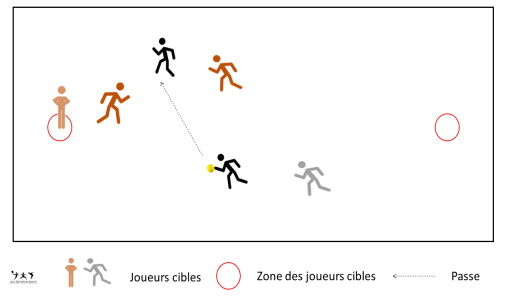 Poule, renard, vipère La balle au chasseur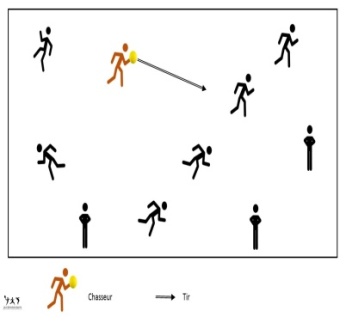 05/0612/0619/0626/0603/07Thaumatrope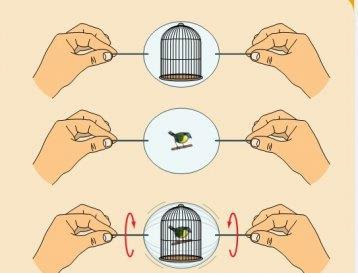 Création fête des pères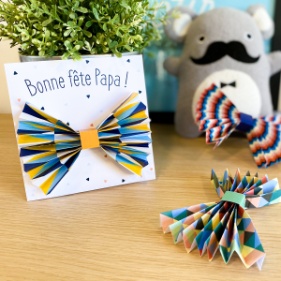 Stringer attrape rêve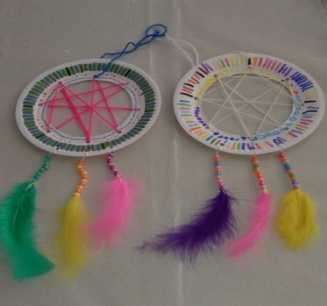 Stringer signe astrologie*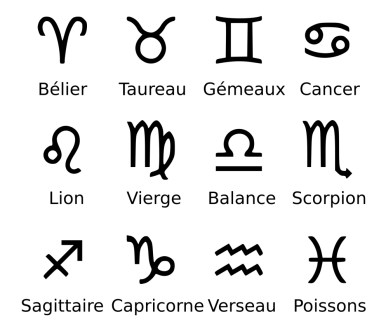 Memory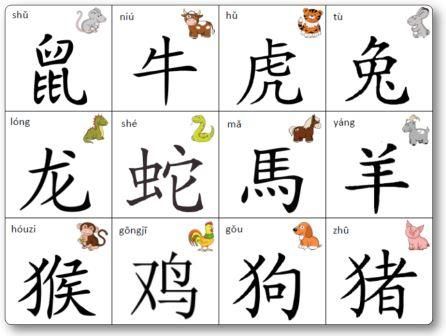 Balle au prisonnierBalle au capitaine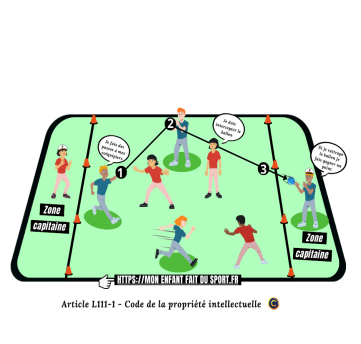 Statut musical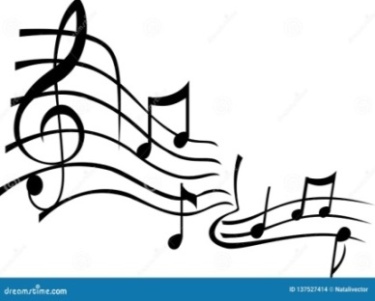 Chi fou MiRelais en duo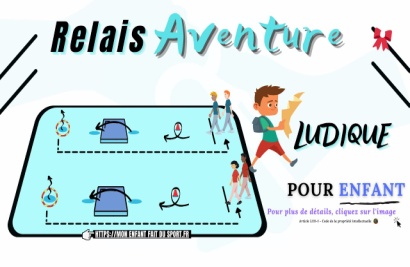 